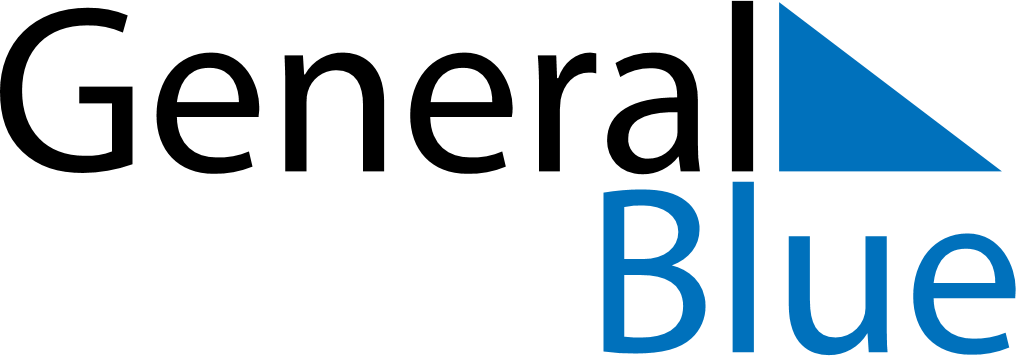 Daily PlannerApril 21, 2024 - April 27, 2024Daily PlannerApril 21, 2024 - April 27, 2024Daily PlannerApril 21, 2024 - April 27, 2024Daily PlannerApril 21, 2024 - April 27, 2024Daily PlannerApril 21, 2024 - April 27, 2024Daily PlannerApril 21, 2024 - April 27, 2024Daily Planner SundayApr 21MondayApr 22TuesdayApr 23WednesdayApr 24ThursdayApr 25 FridayApr 26 SaturdayApr 27MorningAfternoonEvening